Dzień 4 – Święto mamy1.„Dziękuję Mamo! Dziękuje Tato!” – wspólne śpiewanie piosenki. Przypomnimy sobie piosenkę dla mamy i taty. 2. „Skąd dochodzi głos?” – zabawa słuchowa.  Dziecko ma zawiązane oczy i siedzi  w środku. Rodzic stojąc w dowolnym miejscu w pokoju  mówi dowolne słowo. Dziecko siedzące w środku ma rozpoznać skąd dochodzi głos.3. „Układamy zdania” – zabawa. Przyjrzyj się tej historyjce i opowiedz ją. Jak można spędzić czas z mama i jak można jej pomóc w codziennych czynnościach. 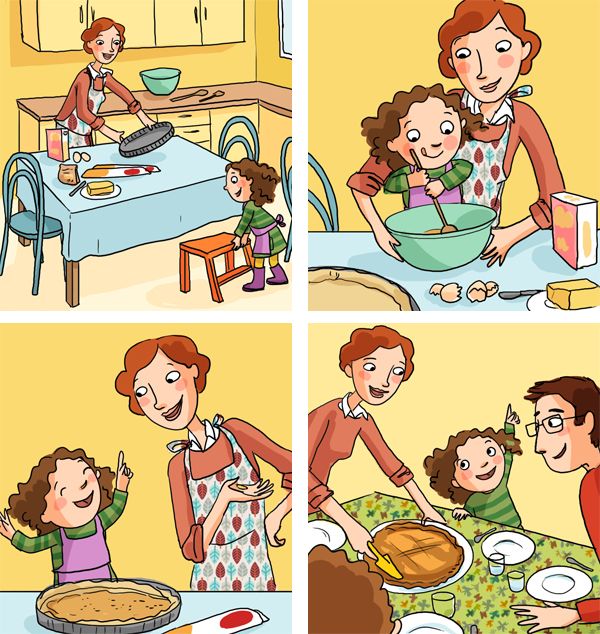 4. „Ramka do zdjęcia” – zabawa plastyczna. Dzieci elementami wyciętymi z kolorowego papieru ozdabiają kartonową ramkę do zdjęcia. Następnie wytnij tą ramkę i przyklej do niej zdjęcie waszej rodziny. 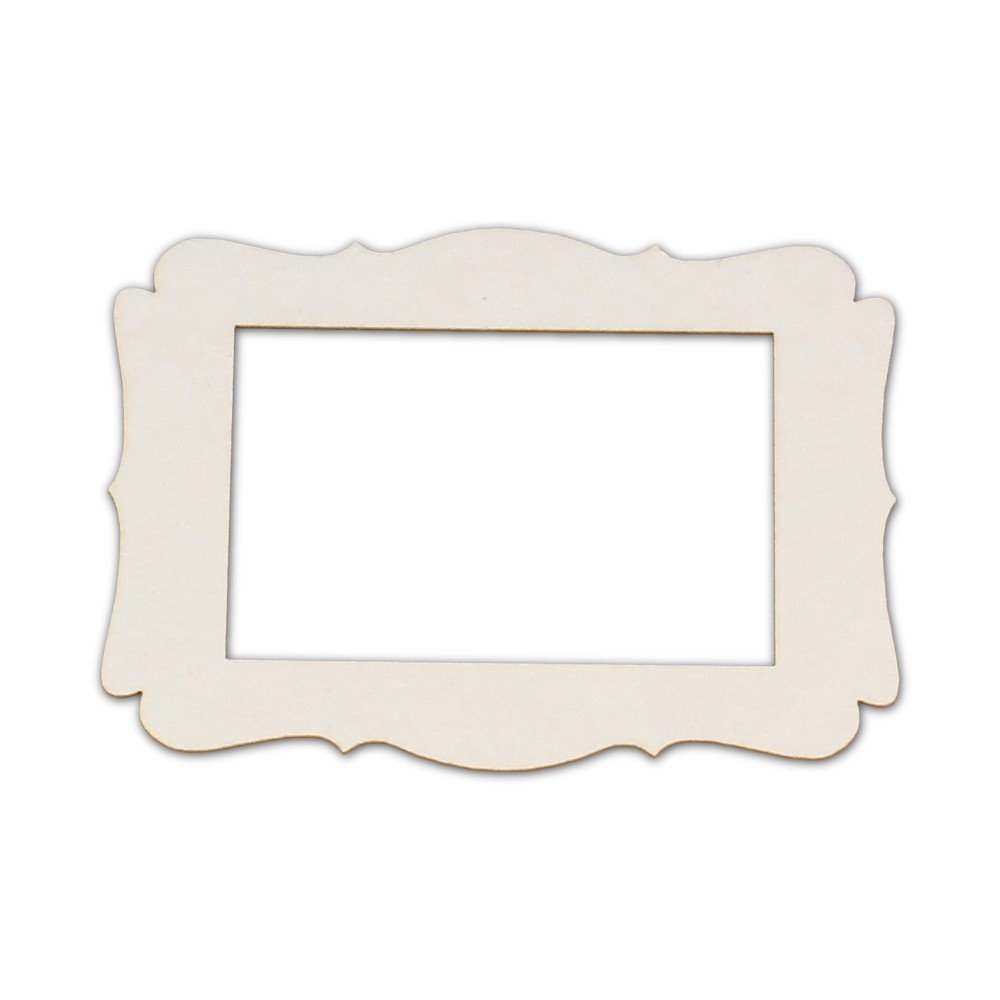 5. Karta pracy, cz. 4, s. 44/40. Połącz kwiaty z ich cieniami.6. „Co narysowałem?” – masażyk. Dzieci dobierają się parami i rodzicem lub rodzeństwem.  Jedno z nich rysuje palcem na plecach prosty wzór (słońce, trójkąt, dom). Druga osoba odgaduje jaki rysunek powstał. Następnie zmiana.7. A teraz zapraszam na ćwiczenia gimnastyczne :                                https://www.youtube.com/watch?v=vkwzFVN2Bds                                      Miłej zabawy                                                                                                                          Pani Kasia 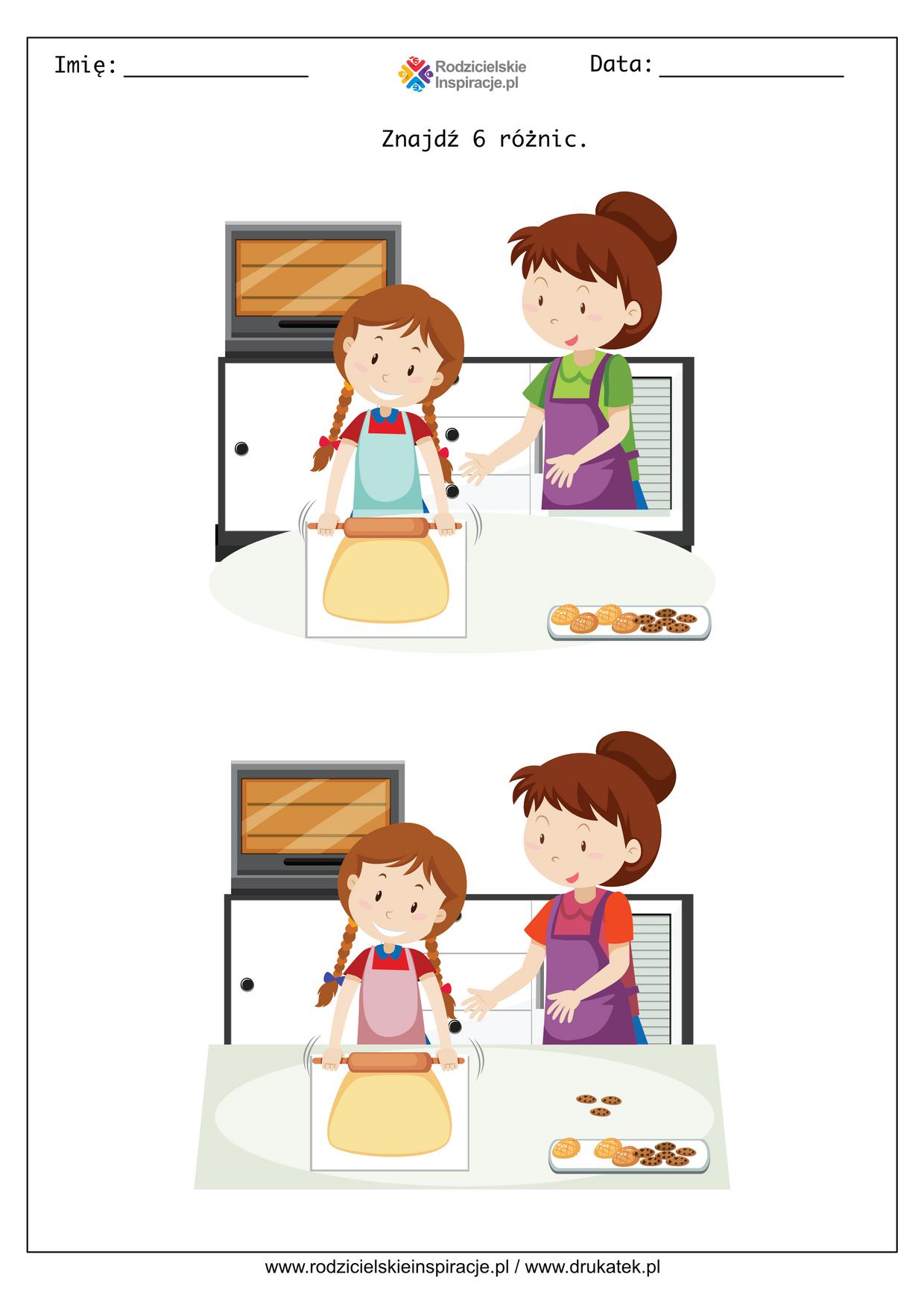 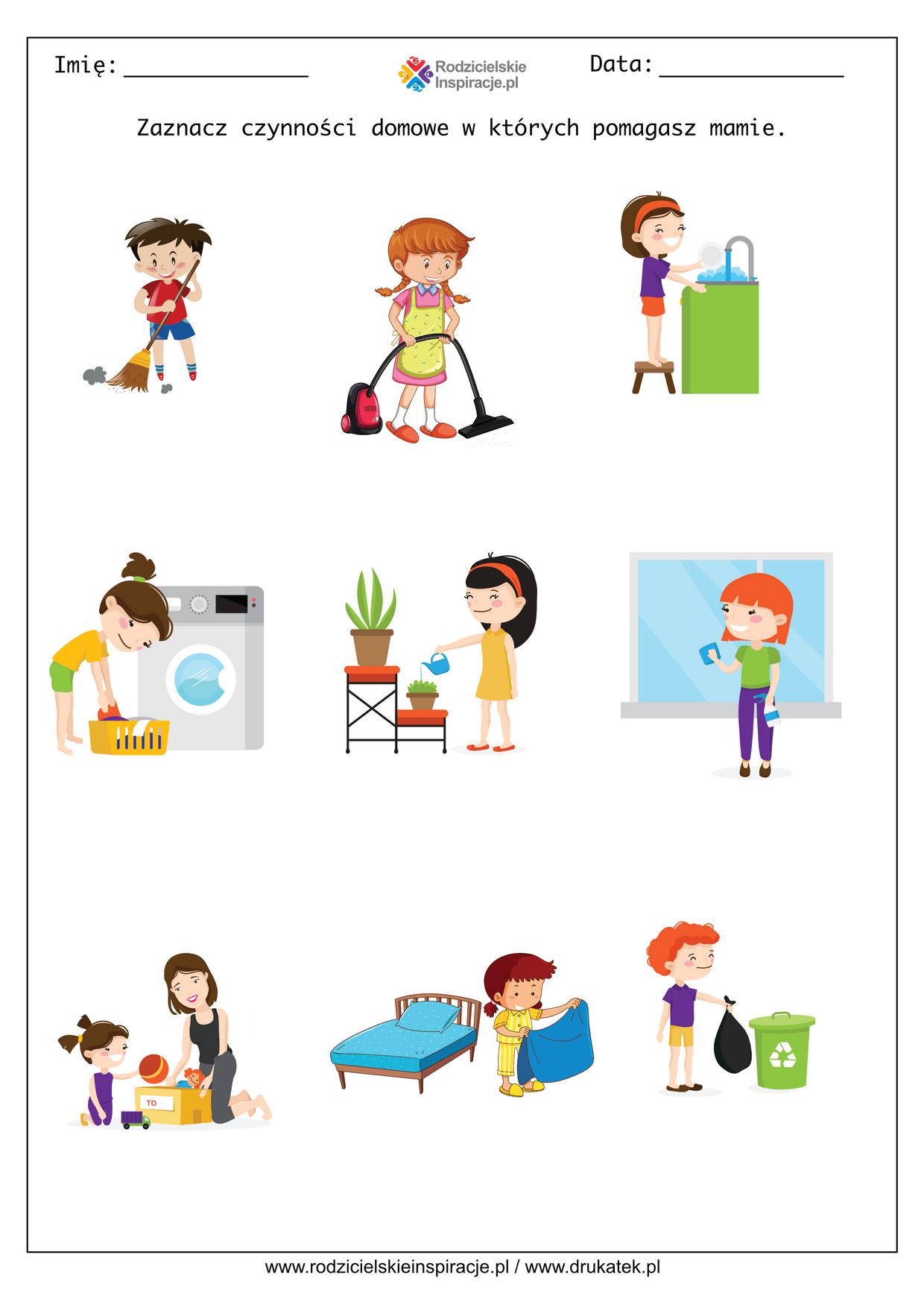 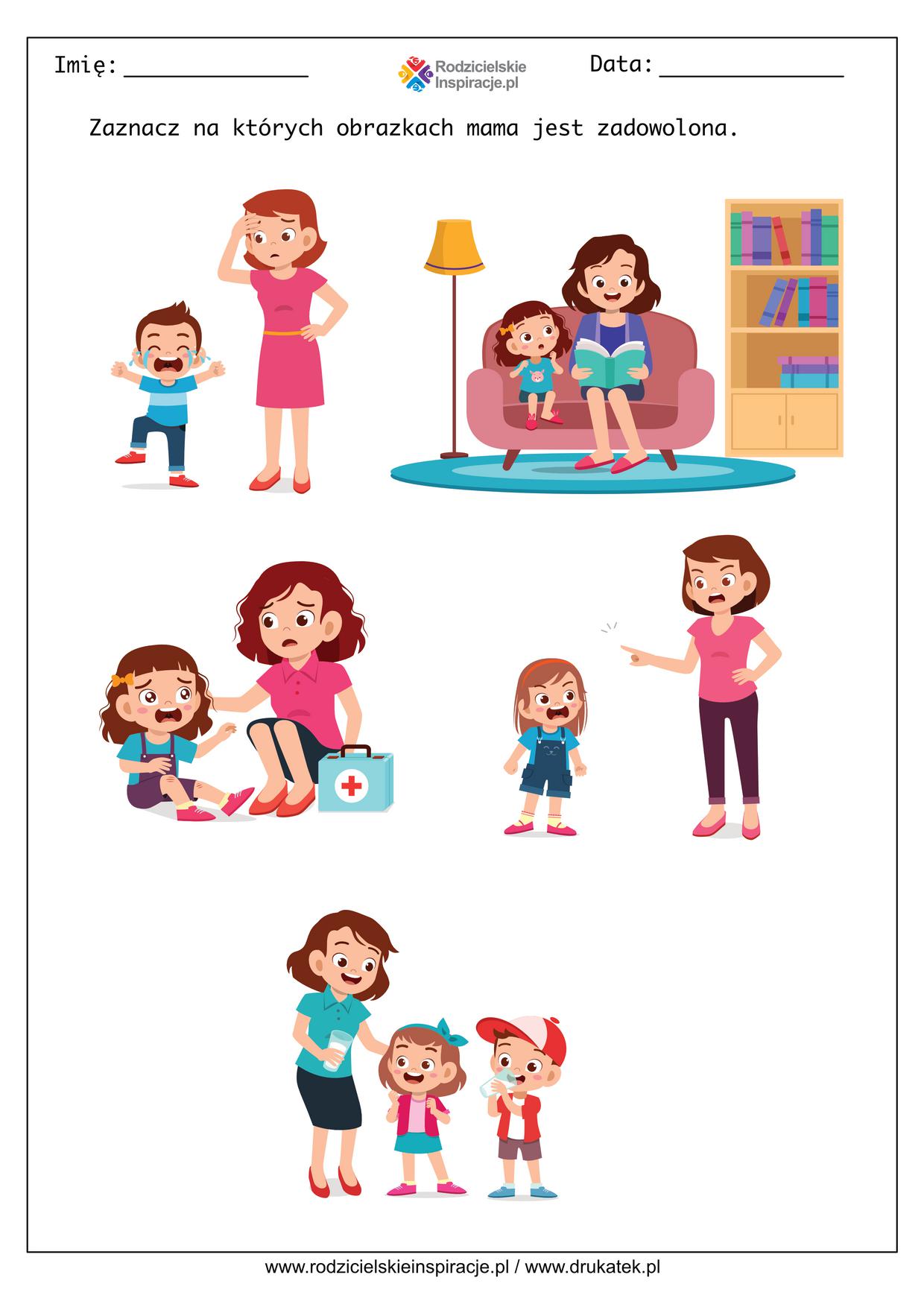 